FEDERATION D'ATHLETISME DE POLYNESIE FRANCAISEFEDERATION D'ATHLETISME DE POLYNESIE FRANCAISEFEDERATION D'ATHLETISME DE POLYNESIE FRANCAISEFEDERATION D'ATHLETISME DE POLYNESIE FRANCAISEFEDERATION D'ATHLETISME DE POLYNESIE FRANCAISEFEDERATION D'ATHLETISME DE POLYNESIE FRANCAISEFEDERATION D'ATHLETISME DE POLYNESIE FRANCAISEATHLETISME SANTE LOISIRATHLETISME SANTE LOISIRATHLETISME SANTE LOISIRATHLETISME SANTE LOISIRATHLETISME SANTE LOISIRATHLETISME SANTE LOISIRATHLETISME SANTE LOISIRBULLETIN D'INSCRIPTION SAISON 2015/2015BULLETIN D'INSCRIPTION SAISON 2015/2015BULLETIN D'INSCRIPTION SAISON 2015/2015BULLETIN D'INSCRIPTION SAISON 2015/2015BULLETIN D'INSCRIPTION SAISON 2015/2015BULLETIN D'INSCRIPTION SAISON 2015/2015BULLETIN D'INSCRIPTION SAISON 2015/2015TYPE DE LICENCE:TYPE DE LICENCE:RUNNINGRUNNINGSANTE LOISIRSANTE LOISIRCOMPETITIONCOMPETITIONCLUB:NOM:PRENOM:DATE DE NAISSANCE:DATE DE NAISSANCE:SEXE:ADRESSE:TEL FIXE:VINI:ADRESSE MAIL:ADRESSE MAIL:DATE DU CERTIFICAT MEDICAL:DATE DU CERTIFICAT MEDICAL:DATE DU CERTIFICAT MEDICAL:Pour les licences compétition et running, le soussigné certifie avoir produit un certificat médical de nonPour les licences compétition et running, le soussigné certifie avoir produit un certificat médical de nonPour les licences compétition et running, le soussigné certifie avoir produit un certificat médical de nonPour les licences compétition et running, le soussigné certifie avoir produit un certificat médical de nonPour les licences compétition et running, le soussigné certifie avoir produit un certificat médical de nonPour les licences compétition et running, le soussigné certifie avoir produit un certificat médical de nonPour les licences compétition et running, le soussigné certifie avoir produit un certificat médical de noncontre indication de l'athlétisme en compétition datant de moins de 6 moiscontre indication de l'athlétisme en compétition datant de moins de 6 moiscontre indication de l'athlétisme en compétition datant de moins de 6 moiscontre indication de l'athlétisme en compétition datant de moins de 6 moiscontre indication de l'athlétisme en compétition datant de moins de 6 moiscontre indication de l'athlétisme en compétition datant de moins de 6 moiscontre indication de l'athlétisme en compétition datant de moins de 6 moisPour les licences santé loisir, le soussigné certifie avoir produit un certificat médical de non contrePour les licences santé loisir, le soussigné certifie avoir produit un certificat médical de non contrePour les licences santé loisir, le soussigné certifie avoir produit un certificat médical de non contrePour les licences santé loisir, le soussigné certifie avoir produit un certificat médical de non contrePour les licences santé loisir, le soussigné certifie avoir produit un certificat médical de non contrePour les licences santé loisir, le soussigné certifie avoir produit un certificat médical de non contrePour les licences santé loisir, le soussigné certifie avoir produit un certificat médical de non contreindication à la pratique de l'athlétisme ou à la ou les pratiques concernées datant de moins de 6 mois :indication à la pratique de l'athlétisme ou à la ou les pratiques concernées datant de moins de 6 mois :indication à la pratique de l'athlétisme ou à la ou les pratiques concernées datant de moins de 6 mois :indication à la pratique de l'athlétisme ou à la ou les pratiques concernées datant de moins de 6 mois :indication à la pratique de l'athlétisme ou à la ou les pratiques concernées datant de moins de 6 mois :indication à la pratique de l'athlétisme ou à la ou les pratiques concernées datant de moins de 6 mois :indication à la pratique de l'athlétisme ou à la ou les pratiques concernées datant de moins de 6 mois :(marche nordique, remise en forme, accompagnement running)(marche nordique, remise en forme, accompagnement running)(marche nordique, remise en forme, accompagnement running)(marche nordique, remise en forme, accompagnement running)(marche nordique, remise en forme, accompagnement running)Renseignements médicaux utiles à porter à la connaissance du coach: Renseignements médicaux utiles à porter à la connaissance du coach: Renseignements médicaux utiles à porter à la connaissance du coach: Renseignements médicaux utiles à porter à la connaissance du coach: Renseignements médicaux utiles à porter à la connaissance du coach: Renseignements médicaux utiles à porter à la connaissance du coach: (ex: asthme, problèmes articulaires, diabète ect.)(ex: asthme, problèmes articulaires, diabète ect.)(ex: asthme, problèmes articulaires, diabète ect.)(ex: asthme, problèmes articulaires, diabète ect.)Je reconnais avoir lu et accepter le règlement intérieur de la section athlé santé loisir Je reconnais avoir lu et accepter le règlement intérieur de la section athlé santé loisir Je reconnais avoir lu et accepter le règlement intérieur de la section athlé santé loisir Je reconnais avoir lu et accepter le règlement intérieur de la section athlé santé loisir Je reconnais avoir lu et accepter le règlement intérieur de la section athlé santé loisir Je reconnais avoir lu et accepter le règlement intérieur de la section athlé santé loisir Je reconnais avoir lu et accepter le règlement intérieur de la section athlé santé loisir Signature:ATTESTATION DE LICENCEATTESTATION DE LICENCEATTESTATION DE LICENCEATTESTATION DE LICENCEATTESTATION DE LICENCEATTESTATION DE LICENCEATTESTATION DE LICENCECLUB:CLUB:JE SOUSSIGNE:JE SOUSSIGNE:FONCTION:ATTESTE QUENOM:PRENOM:EST BIEN LICENCIE DANS MON CLUBEST BIEN LICENCIE DANS MON CLUBEST BIEN LICENCIE DANS MON CLUBTYPE DE LICENCE:TYPE DE LICENCE:SIGNATURE DU REPRESENTANT ET CACHET DU CLUBSIGNATURE DU REPRESENTANT ET CACHET DU CLUBSIGNATURE DU REPRESENTANT ET CACHET DU CLUBSIGNATURE DU REPRESENTANT ET CACHET DU CLUBSIGNATURE DU REPRESENTANT ET CACHET DU CLUB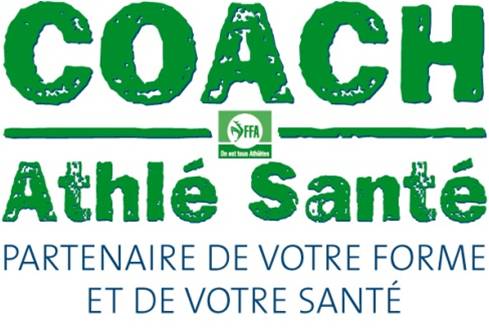 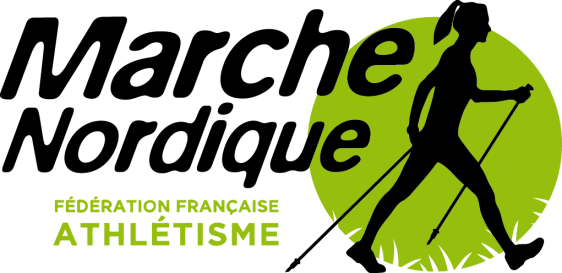 